التربيّة الإسلاميّة الصّف الثالث ( اختبار التقويم الثاني الفصل الدراسيّ الأول )2020-2021الاسم :…………....الصّف: ………التاريخ: ……………١- أكمل الجمل التاليّة :                                                                     (٤/    )أ- يقول المؤّذن في صلاة الفجر بعد قوله "حيّ على الفلاح"             …………………………………………………..ب- ينادي المؤّذن للصلاة في اليوم …………………………….. مرّات .ج- يكبّر المسلم في أوّل الإقامة قائلا …………………….، ……………………….٢- ما العبارة التي وردت في الإقامة ولم ترد في الأذان ؟                                (٢/  )…………………………………………………………………………………………………………………………………………………………٣- ماذا يحدث إذا لم يكن قبل الصلاة أذان وإقامة ؟                                            (٢/   )……………………………………………………………………………٤- قارن بين صفة الأذان والإقامة من حيث أوجه التشابه وأوجه الاختلاف :    (٥/ )٥- قال رسول صلى الله عليه وسلم " من قال بعد الآذان اللّهم رّبّ هذه الدعوة التامّة والصلاة القائمة آت محمّد الوسيلة والفضيلة وابعثه اللّهم مقامًا محمودًا الذي وعدته حلّت له شفاعتي يوم القيامة " من خلال فهمك للحديث السابق أجب عن الأسئلة التالية:أ- ما جزاء من يقول " اللهم رب هذه الدعوة التامة بعد الانتهاء من الأذان" ؟ (٤/  )...........................................................................................................................................................................................................................ب اذكر بعض من الأدعية التي تدعو بها بين الآذان والإقامة في حياتك اليوميّة ؟ (٣/ )١...........................................................................................................٢..........................................................................................................٣.........................................................................................................كم عدد أركان الإيمان ؟ وما هي ؟                                            (٧/  )………………………………………………………………………..………………………………………………………………………..………………………………………………………………………..……………………………………………………………………………………………………………………………………………………………………………………………………………………………………………………………………………………………..٢-  اذكر أربعة من أسماء الملائكة .                                                      (٤/    )أ…………………………………………….ب……………………………………………ج……………………………………………د…………………………………………٣-   صِلْ كلّ ملك من الملائكة بما يناسبه من وظيفته الخاصّة :٤- قارن بين صفات الملائكة وصفات الإنسان .                                             (٦/      )٥-     ماذا تفعل في حياتك اليوميّة إذا علمت أنّ الملائكة تسّجل كلّ أعمالك ؟           (٢/    )....................................................................................................................................................................................................................ما معنى بر الوالدين ؟                                                                         (٣/      ).....................................................................................................................٢- قال رسول الله صلّى الله عليه وسلّم " رضا الله في رضا الوالدين  وسخط الله في سخط الوالدين " من خلال فهمك للحديث السابق أجب عن الأسئلة التالية :أ- ما هو جزاء من يبر والديه ؟                                                                   (١/      )......................................................................................................................ب- ما هو جزاء من لا يبر والديه ؟                                                           (١ /       )……………………………………………………………………………..٣- ضع علامة (✓) أمام العبارة الصحيحة وعلامة (✕) أمام العبارة الخطأ: (٤/ )إن للوالدين فضلا عظيما علينا.                               (    )طاعة الوالدين من طاعة الله.                                  (    )جزاء من يبر والديه الجنة.                                    (    )خرج محمد من البيت دون إذن والديه.                       (    )٤-  اشرح من خلال الصور التالية كيف تكون بارًّا بوالديك:                      (٣/      )٥-  أبدِ رأيك في المواقف التالية :                                                               (٨/   )مستوى الإتقان مستوى الإتقان مستوى الإتقان مستوى الإتقان المجال المجال المعيار الأول المعيار الثاني المعيار الثالث المعيار الرابع المجال المجال يظهر  الطالب  الحد الأدني من فهم صفة الأذان والإقامة يقارن  الطّالب بين الأذان والإقامة  بشكل غير دقيق ومتقنيستنتج الطالب أهمية الدعاء بين الأذان والإقامة بتردد مع بعض الأخطاء(١-٩)يظهر الطالب فهما جزئيا لصفة الأذان والإقامة يقارن الطالب بين الأذان والإقامة بتردد مع بعض الأخطّاءيستنتج الطالب أهمية الدعاء بين الأذان والإقامة بشكل جزئي١٥-١٠يظهر الطّالب فهما كاملا  لصفة الأذان والإقامةيقارن   الطّالب بين الأذان والإقامة بنجاح يستنتج الطالب أهمية الدعاء بين الأذان والإقامة بشئ من الوضوح    (١٩-١٥ )يظهر الطالب فهما عميقا لصفة الأذان والإقامة  بدقة، وطلاقةيقارن  الطّالب بين الأذان والإقامة بطلاقة ودقة يستنتج الطالب  أهمية الدعاء بين الأذان والإقامة بطلاقة و دقة و يربطها بالحياة الواقعيّة(٢٠) يظهر الطالب فهما عميقا لصفة الأذان والإقامة  بدقة، وطلاقةيقارن  الطّالب بين الأذان والإقامة بطلاقة ودقة يستنتج الطالب  أهمية الدعاء بين الأذان والإقامة بطلاقة و دقة و يربطها بالحياة الواقعيّة(٢٠) الأحكام والعبادات الأذان والإقامة يعدد الطالب أركان الإيمان بطريقة  غير دقيقةيذكر الطالب بعضا من أسماء الملائكة بتردد يظهر الطّالب فهمًا غير دقيق لوظائف الملائكة يقارن الطالب بشكل غير دقيق ومتقن بين الملائكة والإنسان (١-٩)يعدد الطالب أركان الإيمان  بشكل جزئييذكر الطالب بعضا من أسماء الملائكة جزنيّا يظهر الطّالب فهما جزئيّا لوظائف الملائكة يقارن الطالب بشكل جزئي بين الملائكة والإنسان ١٥-١٠يعدد الطالب أركان الإيمان  بوضوحيذكر الطالب بعضا من أسماء الملائكة  كاملة . يظهر الطالب فهما كاملا لوظائف الملائكةيقارن الطّالب بشكل كامل  بين الملائكة والإنسان (١٩-١٥)يعدد الطّالب أركان الإيمان بطلاقة ودقةيذكر الطالب بعضا من أسماء الملائكة بطلاقة ودقة يظهر الطالب فهما عميقا لوظائف الملائكة يقارن الطالب بين الملائكة والإنسان بطلاقة ودقة (٢٠ )يعدد الطّالب أركان الإيمان بطلاقة ودقةيذكر الطالب بعضا من أسماء الملائكة بطلاقة ودقة يظهر الطالب فهما عميقا لوظائف الملائكة يقارن الطالب بين الملائكة والإنسان بطلاقة ودقة (٢٠ )العقيدة الإسلاميّة الإيمان بالملائكة يذكر الطالب مفهوم بر الوالدين بشكل غير دقيقيوّضح الطالب جزاء من يبر والديه ومن لا يبر والديه بشكل غير متقن ودقيقيظهر  الطّالب  الحد الأدنى من فهم أن الإحسان للوالدين عبادة ١-٩يذكر الطالب مفهوم بر الوالدين بشكل جزئي يوّضح الطالب جزاء من يبر الوالدين ومن لا يبر الوالدين  بشكل جزئي.يظهرالطّالب  فهما جزئيا أن الإحسان للوالدين عبادة  ١٥-١٠يذكر الطالب مفهوم بر الوالدين بوضوح يوّضح الطالب جزاء من يبر والديه ومن لا يبر والديه  بوضوحيستنتج الطالب أن الإحسان للوالدين عبادة  بشكل متقن . ١٥-١٩يذكر الطالب مفهوم بر الوالدين  بدقة و طلاقة .يوّضح الطّالب جزاء من يبر والديه ومن لا يبر والديه   بدقة وطلاقة.يستنتج الطالب أن الإحسان للوالدين عبادة بطلاقة و يربطها بالحياة العمليّة.٢٠ يذكر الطالب مفهوم بر الوالدين  بدقة و طلاقة .يوّضح الطّالب جزاء من يبر والديه ومن لا يبر والديه   بدقة وطلاقة.يستنتج الطالب أن الإحسان للوالدين عبادة بطلاقة و يربطها بالحياة العمليّة.٢٠ القيّم الإسلاميّة بر الوالدين الأحكام والعبادات ( الأذان والإقامة ) ( ٢٠/    )أوجه المقارنةالآذانالإقامةأوجه التشابهأوجه الإختلافالعقيدة الإسلاميّة ( الإيمان بالملائكة ) (٢٠/   )الملك الوظيفة اسرافيل خازن الجنة جبريل خازن النار رضوان النفخ في الصور مالك موكل بالوحي وجه المقارنةالملائكةالإنسانمادّة الخلقالأكلالشربالقيّم الإسلاميّة ( بر الوالدين ) (٢٠/   )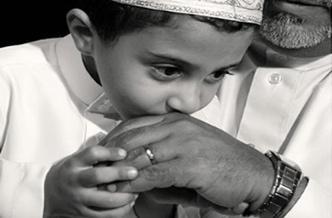 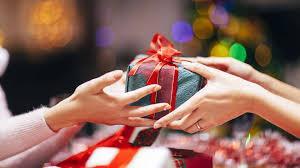 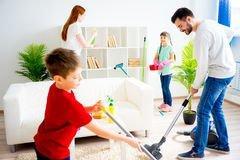 الموقف موافق 😁غير موافق 😕أزعج والديه عند نومهما بإثارة المشاكل جلس بأدب واحترام أمام والديه استأذن والديه قبل الخروج دعا لوالديه في كل صلاة بالمغفرة والرحمة تساعد والدتها في أعمال المنزل قال الحقيقة لوالديه ولم يكذب عليهما  ابدًا نادتها أمها ولم تستجب لها يرفع صوته على والديه 